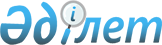 Об отмене ограниченияРешение акима сельского округа имени Шыганака Берсиева Уилского района Актюбинской области от 10 апреля 2015 года № 2      Примечание РЦПИ.

      В тексте документа сохранена пунктуация и орфография оригинала.

      Согласно пунктам 35, 37 Закона РК "о местном государственном управлени и самоуправлении в Республике Казахстан" от 23 января 2001 года, пункту 27 Закона РК "о ветеринарии" за № 339 от 10 июля 2002 года и на основании рекомендации за № 3-6/101 от 9 апреля 2015 года главного государственного ветеринарно-санитарного инспектора территорияльной инспекции Уилского района Комитета ветеринарного контроля и проверки МСХ РК аким сельского округа имени Ш.Берсиева ПРИНЯЛ следующие решения:

      1. В связи с полным завершением оздоровительных работ против ящуры в к/х "Зангар" в населенном пункте кумсай сельского округа имени Ш.Берсиева Уилского района, начиная с 10 апреля 2015 года отменить ограничения (карантин) на скотный двор.

      2. Отменить силу решения акима сельского округа имени Ш.Берсиева за № 20 от 2 июля 2014 года, зарегистрированного Департаментом Юстиции Актюбинской области за № 3968 от 17 июля 2014 года.

      3. Контроль за испольнением настоящего решения оставляю за собой.


					© 2012. РГП на ПХВ «Институт законодательства и правовой информации Республики Казахстан» Министерства юстиции Республики Казахстан
				
      Аким сельского округа:

А.Мубараков
